Создать свой вид времени на основе типового Отстранение от работы без оплаты: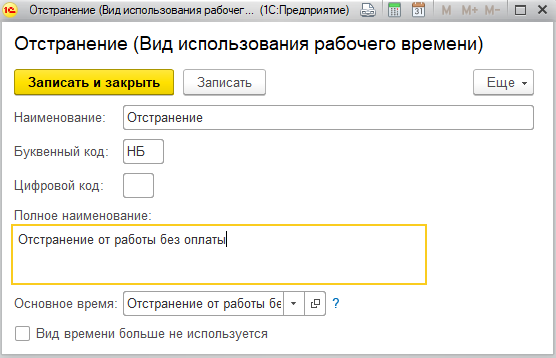 Чтобы использовать код НБ в типовом виде времени его меняем: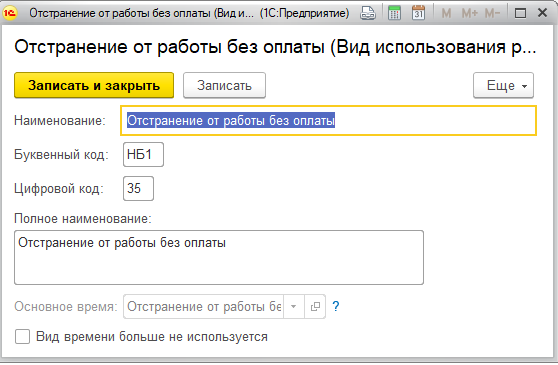 Настраиваем шаблон для ввода времени: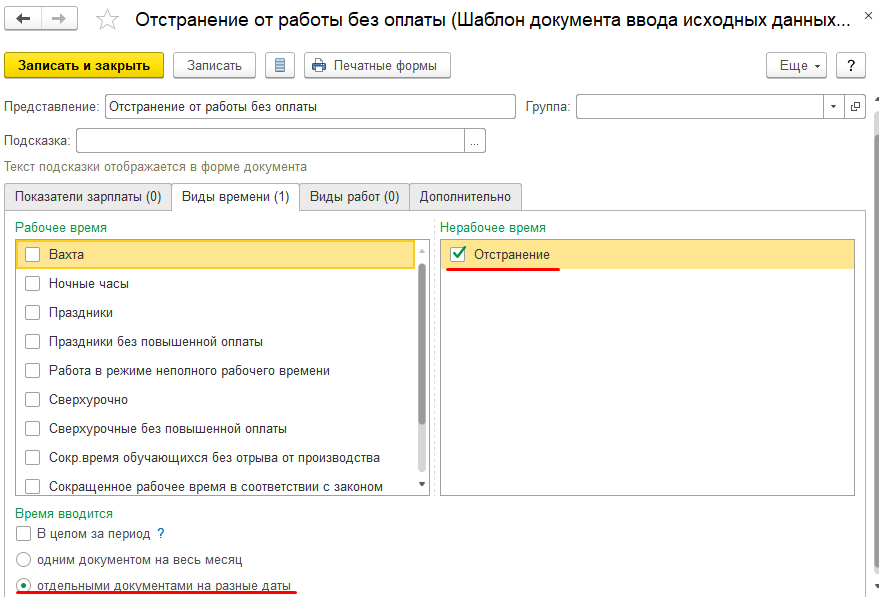 Настраиваем начисление: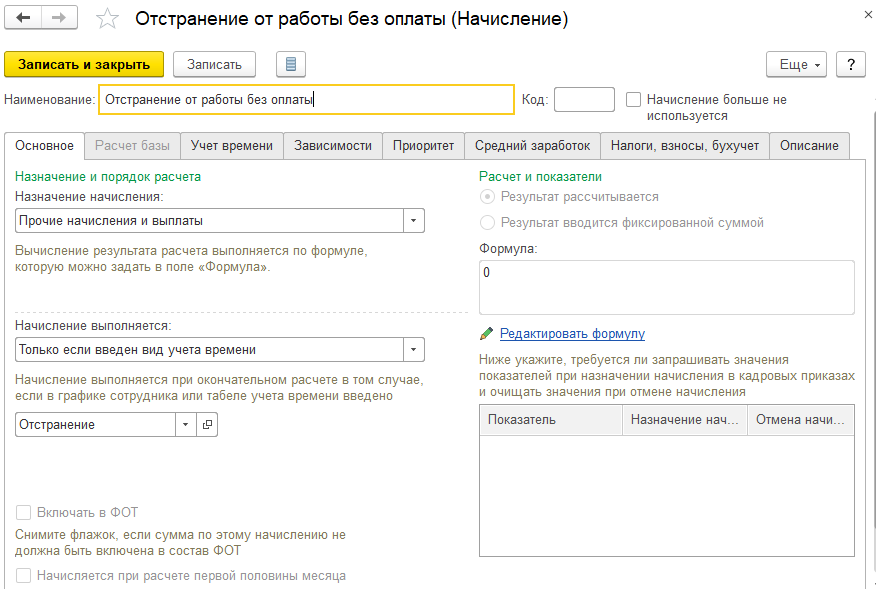 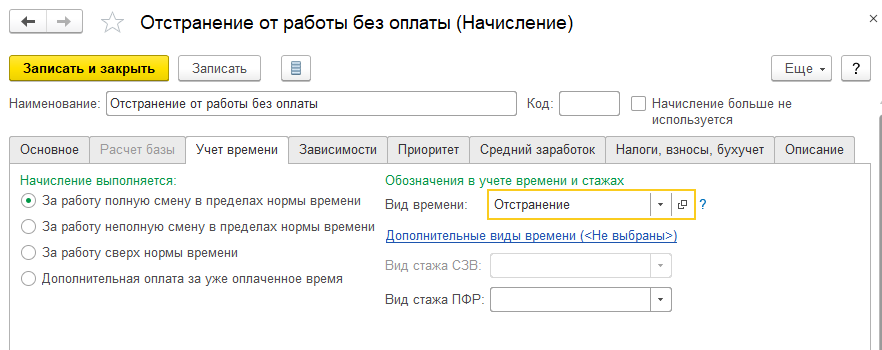 На вкладке «Приоритет», заполняем приоритеты как в неявке по невыясненной причине.
Основные начисления должны вытесняться: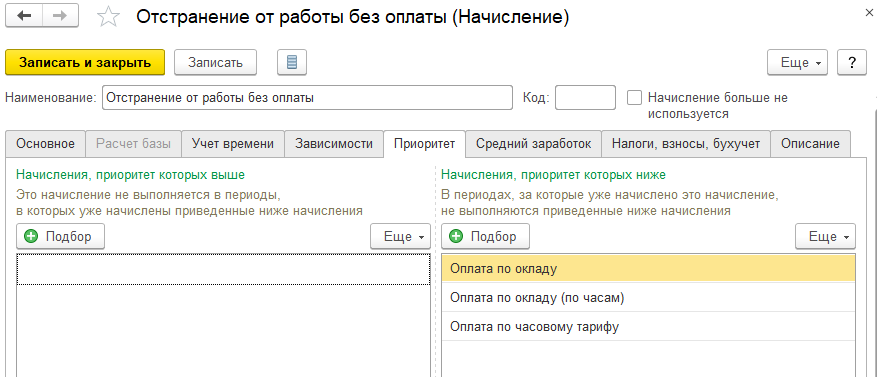 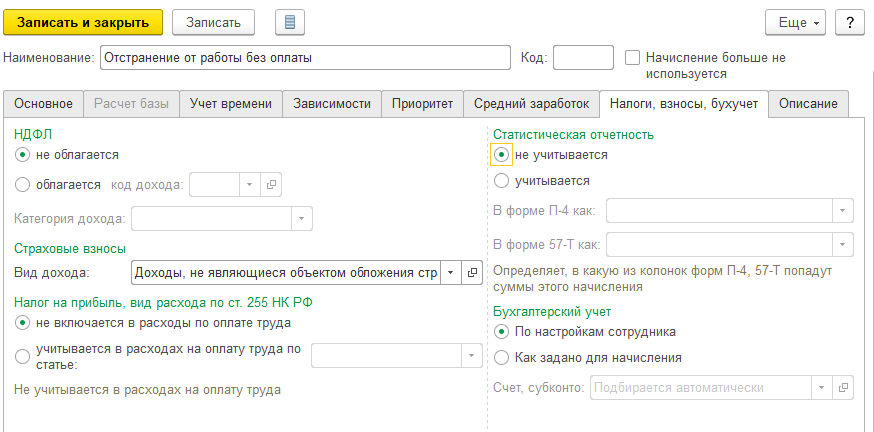 